Задание на 25.05Задание 1. Прочитайте методы  определения содержания  серы в металлических сплавах и напишите ответы на вопросы в рабочей тетради.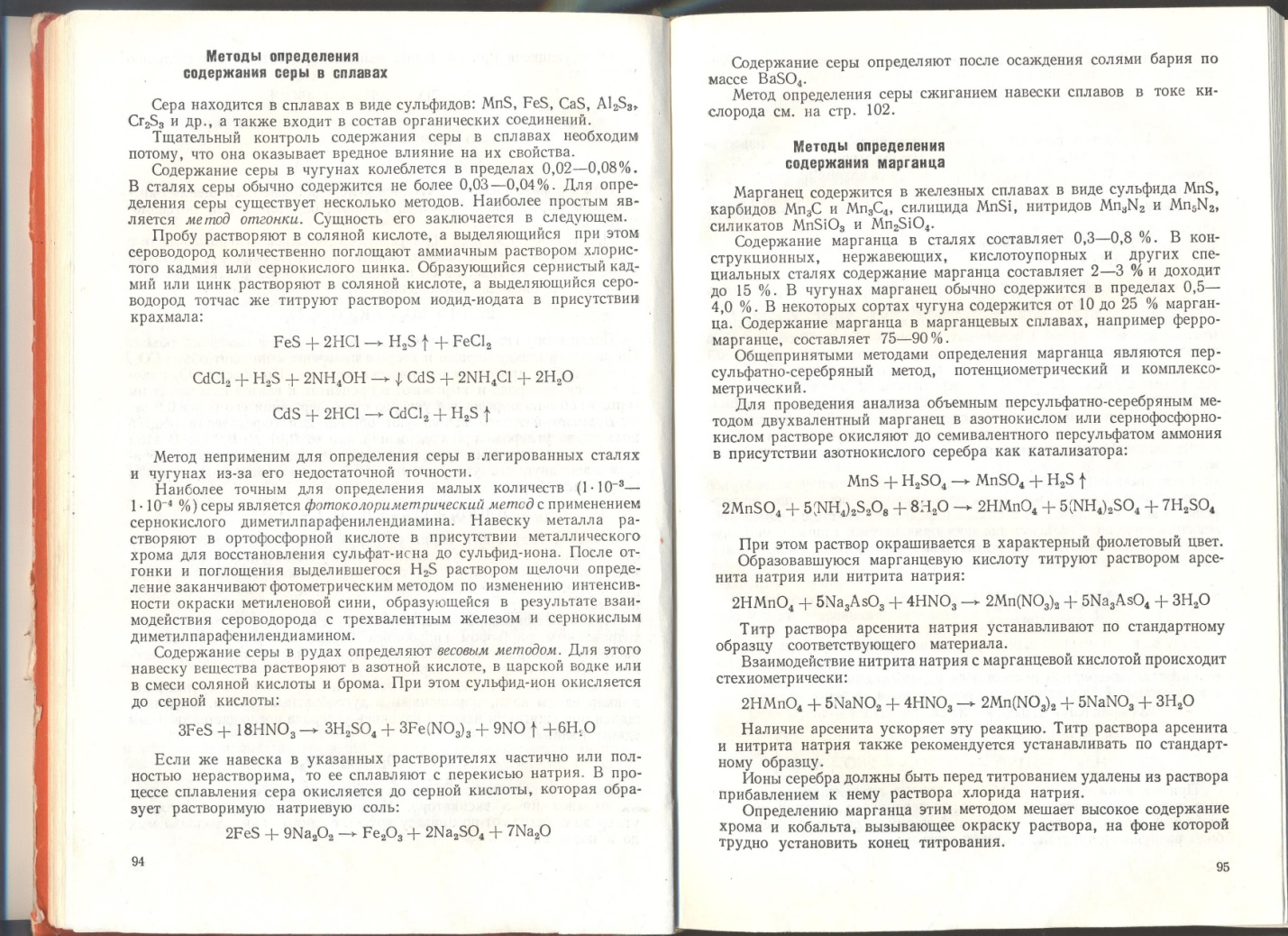 Затем выполняют осаждение сульфат-ионов SO42- хлористым барием:H2SO4+BaCl2=BaSO4 + 2HCl       Осадок сульфата бария BaSO4    промывают, отфильтровывают, высушивают и прокаливают до постоянной массы. Прокаленный осадок взвешивают и выполняют расчет содержания серы.Расчет содержания х% серы:х = a·F·100/n,n- навеска руды,гa – массa осадка BaSO4,гF- фактор пересчёта, представляющий собой отношение атомноймассы определяемого вещества (серы)  к молекулярной массе соединения в осадке (BaSO4): FS/BaSO4= AS/Mr BaSO4Вопросы:В виде каких соединений содержится сера в сплавах?В чем заключается сущность определения серы методом отгонки? В ответе указать уравнения химических реакций.Сущность определения и основные операции анализа определения серы весовым методомРасчет содержания серы, пояснения.Задание 2. Прочитайте  определение содержания углерода  в металлических сплавах и напишите ответы на вопросы в рабочей тетради.Вопросы:Напишите 2-3 примера сплавовКак присутствие углерода в сплавах отражается на свойствах металлов?С какой целью выполняют сжигание навески сплава?В каких условиях и в какой последовательности выполняют сжигание навески сплава? Какие действия предпринимают с образующейся       двуокисью углерода(СО2)? Опишите один методов 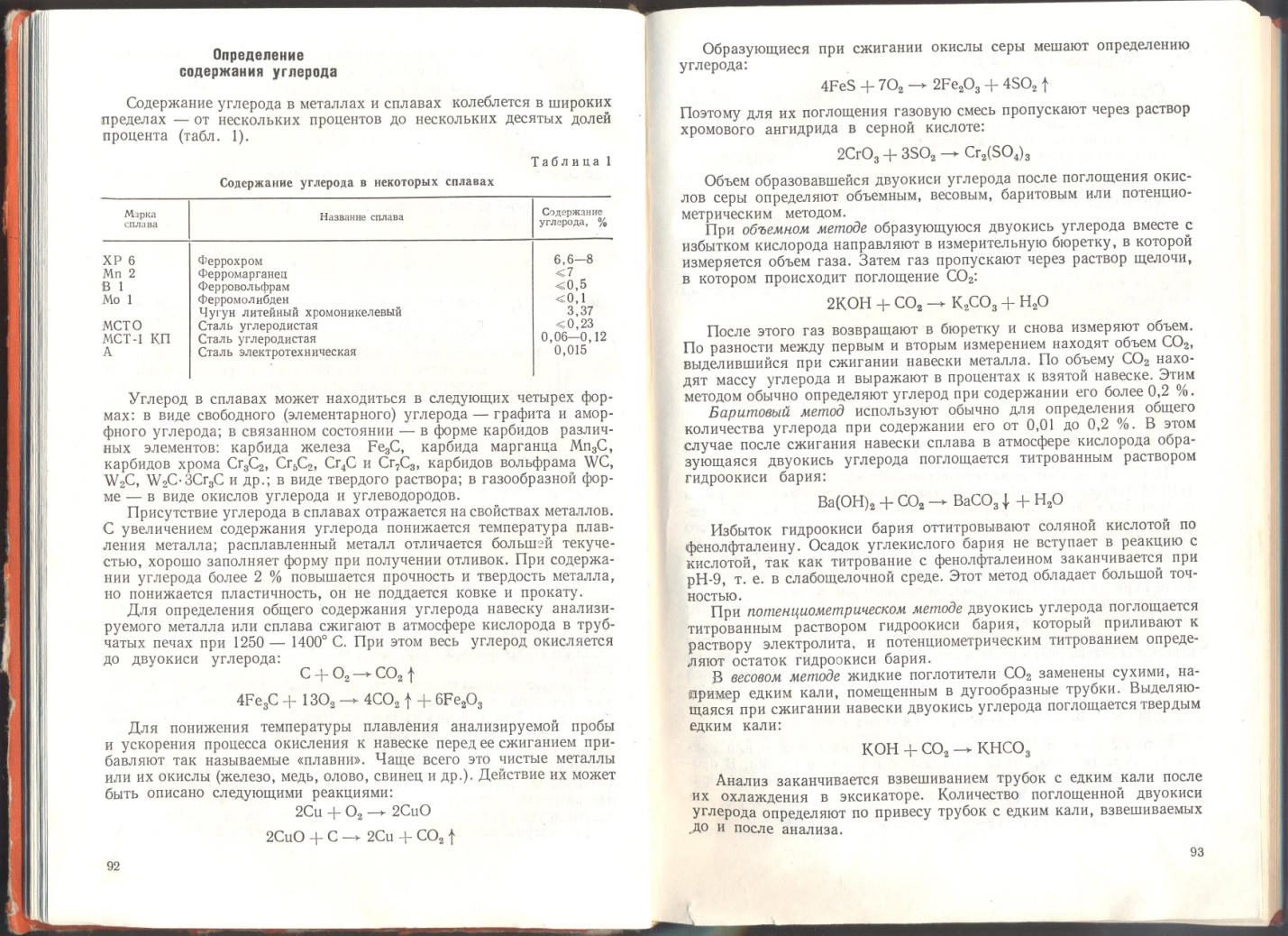 